JOB VACANCY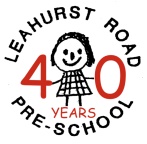 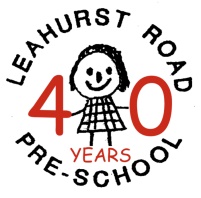 Leahurst Road Pre-School is recruiting a Pre-school Assistant  atSt Luke’s Church, Leahurst Road, West Bridgford£7.50 an hourHours to be agreed  
Term-time onlyWe are seeking a Pre-school Assistant during term time only. Candidates will have experience of working with 2-4 year olds and have a thorough knowledge of the Early Years Foundation Stage.Candidates must be able to work as part of a team and have the flexibility to cover additional hours when needed. The ability to build relationships with parents and other professionals is also essential. The successful candidate will ideally have experience of maintaining children's developmental records as well as be able to evaluate and implement next stages in children's learning. Candidates will need to obtain an enhanced DBS check and be prepared to undertake essential training including safeguarding. For further information and an application form please visit ‘News’ at http://www.leahurstrdpreschool.org.uk/?p=171 or email leahurstroad@ntlworld.com or contact the Business Manager on 07941 616369. Closing date for applications:  Friday 26th January 2018.